    Third Annual K-8th Grade	     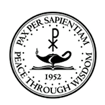 Catholic Schools Chess TournamentSunday, April 30 from 1PM to 5PMCheck-in begins at 12:30PMHosted by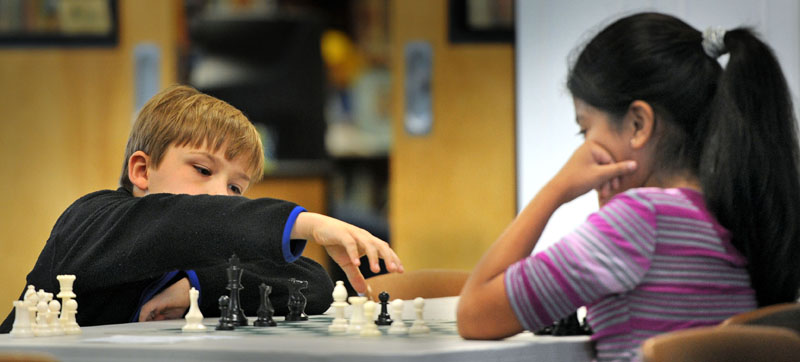 Trophies for top individuals and teams in each division. Participants need not be USCF members or participate in their school’s chess club.INFORMATION/REGISTRATION: www.stritachess.comREGISTER BY APRIL 22 TO SAVE $5.00